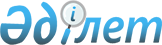 Май аудандық мәслихатының 2023 жылғы 27 желтоқсандағы "2024-2026 жылдарға арналған Май аудандық бюджеті туралы" № 1/7 шешіміне өзгерістер енгізу туралыПавлодар облысы Май аудандық мәслихатының 2024 жылғы 22 ақпандағы № 6/11 шешімі
      Май аудандық мәслихаты ШЕШІМ ҚАБЫЛДАДЫ:
      1. Май аудандық мәслихатының 2023 жылғы 27 желтоқсандағы № 1/7 "2024-2026 жылдарға арналған Май аудандық бюджеті туралы" шешіміне келесі өзгерістер енгізілсін:
      1) көрсетілген шешімнің 1-тармағы жаңа редакцияда жазылсын:
       "1. 2024-2026 жылдарға арналған Май аудандық бюджеті тиісінше 1, 2 және 3-қосымшаларына сәйкес, соның ішінде 2024 жылға келесі көлемдерде бекітілсін:
      1) кірістер – 3599396 мың теңге, соның ішінде:
      салықтық түсімдер – 1228588 мың теңге;
      салықтық емес түсімдер – 24865 мың теңге;
      негiзгi капиталды сатудан түсетiн түсiмдер – 7540 мың теңге ;
      трансферттер түсімі – 2338403 мың теңге;
      2) шығындар – 3641483 мың теңге;
      3) таза бюджеттік кредиттеу – 55717 мың теңге, соның ішінде:
      бюджеттік кредиттер – 101530 мың теңге;
      бюджеттік кредиттерді өтеу – 45813 мың теңге;
      4) қаржы активтерімен операциялар бойынша сальдо – нөлге тең;
      5) бюджет тапшылығы (профициті) – -97804 мың теңге;
      6) бюджет тапшылығын қаржыландыру (профицитін пайдалану) – 97804 мың теңге.
      көрсетілген шешімнің 1-қосымшасы осы шешімнің қосымшасына сәйкес жаңа редакцияда жазылсын.
      2. Осы шешім 2024 жылғы 1 қаңтардан бастап қолданысқа енгізіледі. 2024 жылға арналған Май аудандық бюджеті
					© 2012. Қазақстан Республикасы Әділет министрлігінің «Қазақстан Республикасының Заңнама және құқықтық ақпарат институты» ШЖҚ РМК
				
      Май аудандық мәслихатының төрағасы 

М. Хызыр
Май аудандық
мәслихатының 2024 жылғы
22 ақпандағы № 6/11
шешіміне қосымшаМай аудандық
мәслихатының 2023 жылғы
27 желтоқсандағы
№ 1/7 шешімге
1-қосымша
Санаты
Санаты
Санаты
Атауы
Сомасы (мыңтеңге)
Сыныбы
Сыныбы
Атауы
Сомасы (мыңтеңге)
Кішісыныбы
Атауы
Сомасы (мыңтеңге)
1
2
3
4
5
1. Кірістер
3599396
1
Салықтық түсімдер
1228588
01
Табыссалығы
385239
1
Корпоративтік табыс салығы
97060
2
Жеке табыссалығы
288179
03
Әлеуметтік салық 
263008
1
Әлеуметтік салық 
263008
04
Меншікке салынатын салықтар
541984
1
Мүлікке салынаты нсалықтар
541984
05
Тауарларға, жұмыстарға және көрсетілетін қызметтерге салынатын ішкі салықтар
32087
2
Акциздер
175
3
Табиғи және басқа да ресурстарды пайдаланғаны үшiн түсетiн түсiмдер
28326
4
Кәсіпкерлік және кәсіби қызметті жүргізгені үшін алынатын алымдар
3586
08
Заңдық маңызы бар әрекеттерді жасағаны және (немесе) оған уәкілеттігі бар мемлекеттік органдар немесе лауазымды адамдар құжаттар берген іүшін алынатын міндеттіт өлемдер
6270
1
Мемлекеттікбаж
6270
2
Салықтықеместүсімдер
24865
01
Мемлекеттікменшіктентүсетінкірістер
6419
5
Мемлекет меншігіндегі мүлікті жалға беруден түсетін кірістер
6302
7
Мемлекеттік бюджеттен берілген кредиттер бойынша сыйақылар
40
9
Мемлекет меншігінен түсетін басқа да кірістер 
77
1
2
3
4
5
04
Мемлекеттік бюджеттен қаржыландырылатын, сондай-ақ Қазақстан Республикасы Ұлттық Банкінің бюджетінен (шығыстар сметасынан) ұсталатын және қаржыландырылатын мемлекеттік мекемелер салатын айыппұлдар, өсімпұлдар, санкциялар, өндіріп алулар
2140
1
Мұнай секторы ұйымдарынан түсетін, Жәбірлен ушілерге өтемақы қорына, Білім беру инфрақұрылымын қолдау қорына және Арнаулы мемлекеттік қорға түсетін түсімдерді қоспағанда, мемлекеттік бюджеттен қаржыландырылатын, сондай-ақ Қазақстан Республикасы Ұлттық Банкінің бюджетінен (шығыстар сметасынан) ұсталатын және қаржыландырылатын мемлекеттік мекемелер салатын айыппұлдар, өсімпұлдар, санкциялар, өндіріп алулар
2140
06
Басқа да салықтық емес түсiмдер 
16306
1
Басқа да салықтық емес түсiмдер 
16306
3
Негізгі капиталды сатудан түсетін түсімдер
7540
01
Мемлекеттік мекемелерге бекітілген мемлекеттік мүлікті сату
7540
1
Мемлекеттік мекемелерге бекітілген мемлекеттік мүлікті сату
7540
4
Трансферттердiң түсімдерi
2338403
01
Төмен тұрған мемлекеттiк басқару органдарынан трансферттер
519
3
Аудандық маңызы бар қалалардың, ауылдардың, кенттердің, ауылдық округтардың бюджеттерінен трансферттер
519
02
Мемлекеттік басқарудың жоғары тұрған органдарынан түсетін трансферттер
2337884
2
Облыстық бюджеттен түсетін трансферттер
2337884
Функционалдық топ
Функционалдық топ
Функционалдық топ
Функционалдық топ
Атауы
Сомасы (мыңтеңге)
Кішіфункция
Кішіфункция
Кішіфункция
Атауы
Сомасы (мыңтеңге)
Бюджеттік бағдарламалардың әкімшісі
Бюджеттік бағдарламалардың әкімшісі
Атауы
Сомасы (мыңтеңге)
Бағдарлама
Атауы
Сомасы (мыңтеңге)
1
2
3
4
5
6
2. Шығындар
3641483
01
Жалпы сипаттағы мемлекеттiк көрсетілетін қызметтер
1216090
1
Мемлекеттiк басқарудың жалпы функцияларын орын дайтын өкiлдi, атқарушы және басқа органдар
201772
112
Аудан (облыстық маңызы бар қала) мәслихатының аппараты
43394
001
Аудан (облыстық маңызы бар қала) мәслихатының қызметін қамтамасыз ету жөніндегі қызметтер
43394
122
Аудан (облыстықмаңызы бар қала) әкімінің аппараты
158378
001
Аудан (облыстық маңызы бар қала) әкімінің қызметін қамтамасыз ету жөніндегі қызметтер
136303
113
Төменгі тұрғанбюджеттерге берілетін нысаналы ағымдағы трансферттер
22075
2
Қаржылық қызмет
74388
452
Ауданның (облыстық маңызы бар қаланың) қаржы бөлімі
74388
001
Ауданның (облыстық маңызы бар қаланың) бюджетін орындау және коммуналдық меншігін басқару саласындағы мемлекеттік саясатты іске асыру жөніндегі қызметтер
43647
003
Салық салу мақсатында мүлікті бағалауды жүргізу
479
010
Жеке шелендіру, коммуналдық меншікті басқару, жекешелендіруден кейінгі қызмет және осыған байланысты дауларды реттеу
262
028
Коммуналдық меншікке мүлікті сатып алу
30000
5
Жоспарлау және статистикалық қызмет
36641
453
Ауданның (облыстық маңызы бар қаланың) экономика және бюджеттік жоспарлау бөлімі
36641
1
2
3
4
5
6
001
Экономикалық саясатты, мемлекеттік жоспарлау жүйесін қалыптастыру және дамыту саласындағы мемлекеттік саясатты іске асыру жөніндегі қызметтер
36641
9
Жалпы сипаттағы өзге де мемлекеттiк қызметтер
903289
454
Ауданның (облыстық маңызы бар қаланың) кәсіпкерлік және ауыл шаруашылығы бөлімі
28766
001
Жергілікті деңгейде кәсіпкерлікті және ауылшаруашылығын дамыту саласындағы мемлекеттік саясатты іске асыру жөніндегі қызметтер
28766
810
Ауданның (облыстық маңызы бар қаланың) экономиканың нақты секторы бөлімі
874523
001
Жергілікті деңгей детұрғын үй-коммуналдық шаруашылығы, жолаушылар көлігі, автомобиль жолдары, құрылыс, сәулет және қала құрылыссаласындағы мемлекеттік саясатты іске асыру жөніндегі қызметтер
41940
113
Төменгі тұрған бюджеттерге берілетін нысаналы ағымдағы трансферттер
832583
02
Қорғаныс
9417
1
Әскери мұқтаждар
2162
122
Аудан (облыстықмаңызы бар қала) әкімінің аппараты
2162
005
Жалпығабірдейәскериміндеттіатқарушеңберіндегііс-шаралар
2162
2
Төтенше жағдайлар жөнiндегi жұмыстарды ұйымдастыру
7255
122
Аудан (облыстықмаңызы бар қала) әкімінің аппараты
7255
007
Аудандық (қалалық) ауқымдағы дала өрттерінің, сондай-ақ мемлекеттік өртке қарсы қызмет органдары құрылмаған елдi мекендерде өрттердің алдын алу және оларды сөндіру жөніндегі іс-шаралар
7255
03
Қоғамдық тәртіп, қауіпсіздік, құқықтық, сот, қылмыстық-атқару қызметі
1600
9
Қоғамдық тәртіп және қауіпсіздік саласындағы басқа да қызметтер
1600
1
2
3
4
5
6
810
Ауданның (облыстық маңызы бар қаланың) экономиканың нақты секторы бөлімі
1600
021
Елдi мекен дерде жол қозғалысықауiпсiздiгін қамтамасыз ету
1600
06
Әлеуметтiк көмек және әлеуметтiк қамсыздандыру
298600
1
Әлеуметтiк қамсыздандыру
42567
451
Ауданның (облыстық маңызы бар қаланың) жұмыспен қамту және әлеуметтік бағдарламалар бөлімі
42567
005
Мемлекеттікатаулыәлеуметтіккөмек
42567
2
Әлеуметтiк көмек
147679
451
Ауданның (облыстық маңызы бар қаланың) жұмыспен қамту және әлеуметтік бағдарламалар бөлімі
147679
004
Ауылдық жерлерде тұратын денсаулық сақтау, білім беру, әлеуметтік қамтамасызету, мәдениет, спорт және ветеринар мамандарына отын сатыпалуға Қазақстан Республикасының заңнамасына сәйкес әлеуметтік көмек көрсету
13845
007
Жергілікті өкілетті органдардың шешімі бойынша мұқтаж азаматтардың жекелеген топтарына әлеуметтік көмек
125848
010
Үйден тәрбиеленіп оқытылатын мүгедектігі бар балаларды материалдық қамтамасы зету
886
014
Мұқтаж азаматтарға үйде әлеуметтiк көмек көрсету
7100
9
Әлеуметтiккөмекжәнеәлеуметтiкқамтамасызетусалаларындағыөзге де қызметтер
108354
451
Ауданның (облыстық маңызы бар қаланың) жұмыспен қамту және әлеуметтік бағдарламалар бөлімі
108354
001
Жергілікті деңгейде халық үшін әлеуметтік бағдарламаларды жұмыспен қамтуды қамтамасыз етуді іске асыру саласындағы мемлекеттік саясатты іске асыру жөніндегі қызметтер
48130
011
Жәрдемақыларды жәнебасқа да әлеуметтіктөлемдердіесептеу, төлеу мен жеткізубойыншақызметтергеақытөлеу
1214
1
2
3
4
5
6
050
Қазақстан Республикасын дамүгедектігі бар адамдардың құқықтарын қамтамасыз етуге және өмір сүру сапасын жақсарту
50802
054
Үкіметтік емес ұйымдарда мемлекеттік әлеуметтік тапсырысты орналастыру
8208
07
Тұрғын үй-коммуналдық шаруашылық
245720
1
Тұрғын үй шаруашылығы
13727
810
Ауданның (облыстық маңызы бар қаланың) экономиканың нақты секторы бөлімі
13727
098
Коммуналдық тұрғын үй қорының тұрғын үйлерін сатып алу
13727
2
Коммуналдық шаруашылық
191993
810
Ауданның (облыстық маңызы бар қаланың) экономиканың нақты секторы бөлімі
191993
012
Сумен жабдықтау және су бұру жүйесінің жұмыс істеуі
184293
028
Коммуналдық шаруашылығын дамыту
7700
3
Елді-мекендердікөркейту
40000
810
Ауданның (облыстық маңызы бар қаланың) экономиканың нақты секторы бөлімі
40000
016
Елдімекендердіңсанитариясынқамтамасызету
40000
08
Мәдениет, спорт, туризм және ақпараттық кеңістiк
639832
1
Мәдениет саласындағы қызмет
326262
802
Ауданның (облыстықмаңызы бар қаланың) мәдениет, денешынықтыружәне спорт бөлімі
326262
005
Мәдени-демалыс жұмысын қолдау
326262
2
Спорт
21603
802
Ауданның (облыстық маңызы бар қаланың) мәдениет, денешынықтыру және спорт бөлімі
7603
007
Аудандық (облыстықмаңызы бар қалалық) деңгейде спорттықжарыстарөткізу
2110
008
Әртүрлi спорт түрлерi бойынша аудан (облыстықмаңызы бар қала) құрама командаларының мүшелерiн дайындау және олардың облыстық спорт жарыстарына қатысуы
5493
810
Ауданның (облыстық маңызы бар қаланың) экономиканың нақты секторы бөлімі
14000
1
2
3
4
5
6
014
Cпорт объектілерін дамыту
14000
3
Ақпараттық кеңістік
78727
470
Аудандық (облыстық маңызы бар қаланың) ішкі саясат және тілдерді дамыту бөлімі
18396
005
Мемлекеттікақпараттықсаясатжүргізу жөніндегі қызметтер
17896
008
Мемлекеттiк тiлдi және Қазақстан халқының басқа да тiлдерін дамыту
500
802
Ауданның (облыстықмаңызы бар қаланың) мәдениет, денешынықтыру және спорт бөлімі
60331
004
Аудандық (қалалық) кiтапханалардыңжұмысiстеуi
60331
9
Мәдениет, спорт, туризм және ақпараттық кеңiстiктi ұйымдастыру жөнiндегi өзге де қызметтер
213240
470
Аудандық (облыстықмаңызы бар қаланың) ішкісаясатжәнетілдердідамытубөлімі
36808
001
Жергiлiктi деңгейде ақпарат, мемлекеттіліктінығайту және азаматтардың әлеуметтік оптимизімін қалыптастыру саласындағы мемлекеттік саясатты іске асыру жөніндегі қызметтер
26129
004
Жастарсаясатысаласындаіс-шаралардыіскеасыру
10234
032
Ведомстволық бағыныстағы мемлекеттік мекемелер мен ұйымдардың күрделі шығыстары
445
802
Ауданның (облыстықмаңызы бар қаланың) мәдениет, денешынықтыружәне спорт бөлімі
176432
001
Жергілікті деңгейде мәдениет, денешынықтыру және спорт саласында мемлекеттік саясатты іске асыру жөніндегі қызметтер
23335
032
Ведомстволық бағыныстағы мемлекеттік мекемелер 
мен ұйымдардың күрделі шығыстары
153097
10
Ауыл, су, орман, балық шаруашылығы, ерекше қорғалатын табиғи аумақтар, қоршаған ортаны және жануарлар дүниесін қорғау, жер қатынастары
65054
6
Жерқатынастары
24513
463
Ауданның (облыстық маңызы бар қаланың) жер қатынастары бөлімі
24513
1
2
3
4
5
6
001
Аудан (облыстықмаңызы бар қала) аумағында жер қатынастарын реттеу саласындағы мемлекеттік саясатты іске асыру жөніндегі қызметтер
24513
9
Ауыл, су, орман, балық шаруашылығы, қоршаған ортаны қорғау және жер қатынастары саласындағы басқа да қызметтер
40541
453
Ауданның (облыстықмаңызы бар қаланың) экономика жәнебюджеттікжоспарлаубөлімі
40541
099
Мамандарға әлеуметтік қолдау көрсету жөніндегі шараларды іске асыру
40541
12
Көлiк және коммуникация
286370
1
Автомобиль көлiгi
284381
810
Ауданның (облыстық маңызы бар қаланың) экономиканың нақты секторы бөлімі
284381
043
Автомобиль жолдарының жұмыс істеуін қамтамасыз ету
40000
044
Аудандық маңызы бар автомобиль жолдарын және елді-мекендердің көшелерін күрделі және орташа жөндеу
244381
9
Көлiк және коммуникациялар саласындағы өзге де қызметтер
1989
810
Ауданның (облыстық маңызы бар қаланың) экономиканың нақты секторы бөлімі
1989
046
Әлеуметтік маңызы бар қалалық (ауылдық), қаламаңындағы және аудан ішілік қатынастар бойынша жолаушылар тасымалдарын субсидиялау
1989
13
Басқалар
324237
9
Басқалар
324237
452
Ауданның (облыстық маңызы бар қаланың) қаржы бөлімі
24000
012
Ауданның (облыстық маңызы бар қаланың) жергілікті атқарушы органының резерві
24000
802
Ауданның (облыстықмаңызы бар қаланың) мәдениет, денешынықтыружәне спорт бөлімі
300237
052
"Ауыл-Ел бесігі" жобасы шеңберінде ауылдық елді мекендердегі әлеуметтік және инженерлік инфрақұрылым бойынша іс-шараларды іске асыру
300237
1
2
3
4
5
6
14
Борышқа қызмет көрсету
48661
1
Борышқа қызмет көрсету
48661
452
Ауданның (облыстық маңызы бар қаланың) қаржы бөлімі
48661
013
Жергілікті атқарушы органдардың облыстық бюджеттен қарыздар бойынша сыйақылар мен өзге де төлемдерді төлеу бойынша борышына қызмет көрсету
48661
15
Трансферттер
505902
1
Трансферттер
505902
452
Ауданның (облыстық маңызы бар қаланың) қаржы бөлімі
505902
006
Пайдаланылмаған (толық пайдаланылмаған) нысаналы трансферттердіқайтару
42605
024
Заңнаманы өзгертуге байланысты жоғары тұрған бюджеттің шығындарын өтеуге төменгі тұрған бюджеттен ағымдағы нысаналы трансферттер
92913
038
Субвенциялар
370383
054
Қазақстан Республикасының Ұлттық қорынан берілетін нысаналы трансферт есебінен республикалық бюджеттен бөлінген пайдаланылмаған (түгел пайдаланылмаған) нысаналы трансферттердің сомасынқайтару
1
3.Таза бюджеттіккредиттеу
55717
Бюджеттіккредиттер
101530
10
Ауыл, су, орман, балықшаруашылығы, ерекше қорғалатын табиғи аумақтар, қоршаған ортаны және жануарлар дүниесін қорғау, жерқатынастары
101530
9
Ауыл, су, орман, балықшаруашылығы, қоршаған ортаны қорғау және жер қатынастары саласындағы басқа да қызметтер
101530
453
Ауданның (облыстық маңызы бар қаланың) экономика және бюджеттік жоспарлау бөлімі
101530
006
Мамандарды әлеуметтік қолдаушараларын іске асыру үшін бюджеттік кредиттер
101530
5
Бюджеттіккредиттердіөтеу
45813
01
Бюджеттіккредиттердіөтеу
45813
1
Мемлекеттік бюджеттен берілген бюджеттік кредиттерді өтеу
45813
4. Қаржы активтері мен операциялар бойынша сальдо
0
1
2
3
4
5
6
5. Бюджет тапшылығы (профициті)
-97804
6. Бюджет тапшылығын қаржыландыру (профицитін пайдалану)
97804
7
Қарыздар түсiмдерi
101530
01
Мемлекеттiкiшкiқарыздар
101530
2
Қарызалукелiсiм-шарттары
101530
16
Қарыздарды өтеу
56896
1
Қарыздарды өтеу
56896
452
Ауданның (облыстық маңызы бар қаланың) қаржы бөлімі
56896
008
Жергілікті атқарушы органның жоғары тұрған бюджет алдындағы борышын өтеу
45813
021
Жергілікті бюджеттен бөлінген пайдаланылмаған бюджеттік кредиттерді қайтару
11083
8
Бюджет қаражатының пайдаланылатын қалдықтары
53170
01
Бюджет қаражаты қалдықтары
53170
1
Бюджет қаражатының бос қалдықтары
53170